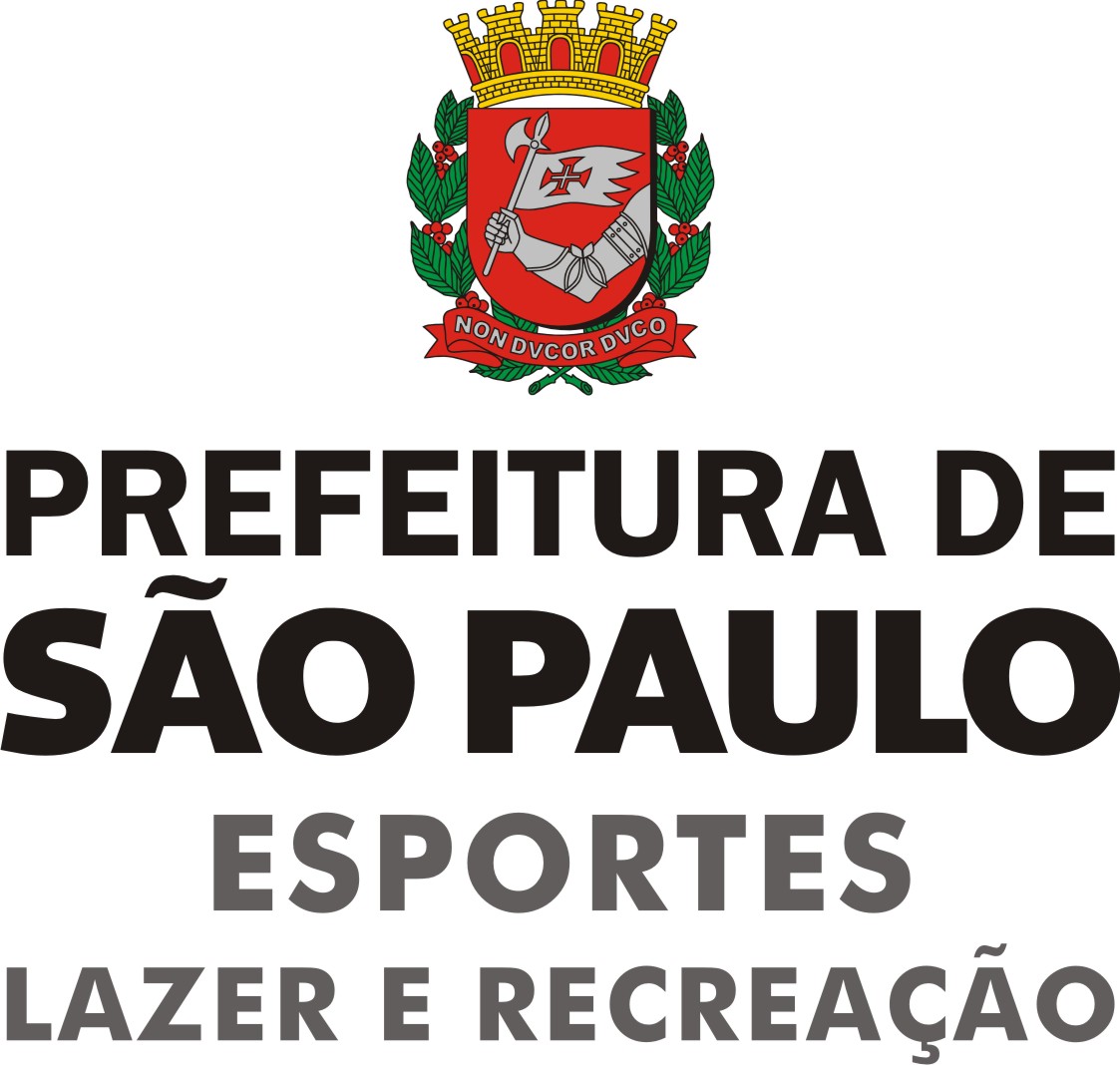 					Secretaria de Esportes Lazer e Recreação					Núcleo de Suporte Interno / Supervisão de SuprimentosProcesso nº 2015-0.211.835-8							  09/12/2015Objeto: Sistema de Registro de Preços para CONTRATAÇÃO DE EMPRESA ESPECIALIZADA PARA EXECUTAR AS ETAPAS DO CIRCUITO POPULAR DE CORRIDA DE RUA, CAMINHADA DA FAMÍLIA E PASSEIOTermo de referência do comunicado 013/SEME-NSI-SS/2015.Prazo limite para devolução da planilha: 5 dias úteis após a publicação no DOC.OBS: Os interessados deverão preencher o quantitativo, no quadro acima e no item Atividades do Anexo I, considerando a estimativa anual.Secretaria:Unidade requisitante:Responsável pela informação:Telefone:ANEXO IMEMORIAL DESCRITIVO - ESPECIFICAÇÕES TÉCNICASTermo de ReferênciaLOTE 1 - CIRCUITO POPULAR DE CORRIDA DE RUA E CAMINHADA DA FAMÍLIAO Circuito Popular de Corrida de Rua / Caminhada da Família tem como objetivo estimular a prática da corrida de rua e da caminhada, oferecidas gratuitamente, dando assim oportunidade de participação em atividades esportivas, e será desenvolvido, a critério da SEME, em vias públicas e parques, no Município de São Paulo.LOTE 2 - CAMINHADA DA FAMÍLIAO Programa Caminhada da Família tem como objetivo oferecer a possibilidade da atividade física, por meio de caminhada, oferecidas gratuitamente, e será desenvolvido, a critério da SEME, em vias públicas e parques, no Município de São PauloLOTE 3 – PASSEIO CICLÍSTICOOs Passeios Ciclísticos tem como objetivo oferecer a possibilidade da atividade física, bem como incentivar o uso de bicicletas, e será desenvolvido, a critério da SEME, em vias públicas e parques, no Município de São Paulo.A Contratada atuará nos locais definidos pela Coordenação dos programas, nos horários e locais definidos entre a Secretaria Municipal de Esportes, Lazer e Recreação, órgãos responsáveis pelo gerenciamento de trânsito da Capital, Polícia Militar, administração dos parques ou espaços utilizados.Além do serviço técnico especificado, a contratada deverá fornecer também todo material e serviço de apoio necessário ao desenvolvimento do programa. Público Alvo Moradores da Cidade de São Paulo e de outros municípios que tenham interesse na corrida de rua e caminhada da Família. A idade mínima para participação na atividade de corridas de rua e passeios ciclísticos é de 16 anos, e na atividade de caminhada da família será livre.AtividadesOs eventos deverão acontecer nas datas, locais e horários definidos entre a Secretaria Municipal de Esportes, Lazer e Recreação e órgãos responsáveis pelo gerenciamento de trânsito da Capital, administração dos parques ou espaços utilizados, podendo ocorrer alterações, de acordo com a necessidade dos órgãos envolvidos, após prévia anuência e autorização da Coordenação do programa.A previsão da quantidade de eventos, divididas por número de participantes, para o período de 12 meses é a seguinte:Lote 1:Lote 2:Lote 3:LISTA DE ITENS NECESSÁRIOSPara realização das atividades, a Contratada deverá apresentar os itens relacionados, de acordo com as quantidades relacionadas no quadro abaixo.Recursos Humanos - A Contratada deverá contar, em cada evento, com uma equipe técnica composta de: 1.1	Coordenador Geral, com experiência comprovada, através de currículo, em eventos de corrida de rua.1.2	Diretor Técnico, com experiência comprovada, através de currículo, em eventos de corrida de rua, e com registro no CREF.1.3	Demais Profissionais de Apoio: - Locutor: pessoa com experiência em locução de eventos, para fazer toda a parte de locução da prova e premiação;- Coordenador staff (entrega de kits): pessoa que coordena os staffs de entrega de kits, responsável pela lista de participantes inscritos e solução de eventuais problemas de inscrição;- Apoio – entrega de kits: pessoal para fazer entrega do chip e número de participante (pré prova) e entrega dos kits (pós prova) – Lotes 1 e 2;- Coordenador staff (guarda volumes): pessoa que coordena os staffs de guarda volume, solucionando eventuais problemas – Lote 1;- Apoio – guarda volumes: pessoal para recepcionar os pertences dos participantes, guardar nas sacolas e lacrá-las, fazendo a devolução após a prova (identificação através do número de peito de cada corredor) – Lote 1;- Coordenador staff (largada / chegada): pessoa que coordena os staffs de largada/chegada, solucionando os eventuais problemas;- Apoio – largada / chegada: pessoal responsável pela largada (observadas as orientações do diretor técnico), pelo pórtico e pela chegada;- Coordenador staff (percurso): pessoa que coordena os staffs de percurso, orientando sua distribuição e solucionando os eventuais problemas;- Apoio – percurso: pessoal distribuído ao longo do percurso, auxiliando a CET nos fechamentos de vias e indicação do percurso aos participantes – Lotes 1 e 2;- Coordenador staff (posto de água – percurso): pessoa que coordena os staffs de posto de água, solucionando eventuais problemas;- Apoio – posto de água – percurso: pessoal responsável pela distribuição de água aos participantes;- Coordenador Operacional (montagem / desmontagem)- Operacional – montagem / desmontagem: pessoal responsável pela montagem e desmontagem da estrutura da prova.Recursos materiais: a Contratada deverá dispor dos seguintes materiais:- Tenda 3 X  – fechada (cronometragem): tenda para montar toda a estrutura da cronometragem – lote 1;- Tenda 3 X  – fechada (som): tenda para guardar a mesa de som, onde ficará o responsável pelo som;- Tenda 3 X  – fechada (vestiários masculinos e femininos): tendas totalmente fechadas, para que os participantes possam trocar de roupas – lote 1;- Tenda 5 X  – fechada (área médica): tenda onde ficará o posto médico;- Tenda 5 X  – fechada (guarda volumes): tenda onde ficará o guarda-volumes – lote 1;- Tenda 5 X  – fechada (entrega de kits): tenda para distribuição dos kits;- Tenda 3 X   - fechada (posto mecânico): tenda para posto mecânico – lote 3; - Tenda 3 X  – fechada (ação comunitária): tendas para entrega de alimentos de doação;- Tenda 3 X  – fechada (ação pesquisa): tenda que será utilizada para fazer as pesquisas com os participantes;- Cavaletes de trânsito: a serem utilizados no bloqueio de trânsito, deverão obedecer o padrão da CET – Companhia de Engenharia de Tráfego da Cidade de São Paulo;- Cones grandes: cones com  de comprimento;- Cones médios: cones de  de comprimento;- Faixa de informação: faixas indicativas de desvio de trânsito, no padrão CET – Companhia de Engenharia de Tráfego da Cidade de São Paulo, cuja colocação e retirada será peita pela Contratada, obedecidas as orientações que serão expedidas no dia da reunião com a CET;- Fita zebrada: utilizada nos bloqueios de trânsito;- Sinalização de quilometragem: placas indicativas em cada quilômetro da corrida;- Sinalização de tendas: placas indicativas das tendas; - Sirene de largada: buzina utilizada na largada da prova;- Sacolas plásticas – guarda volumes: sacolas para o guarda volumes, com capacidade para, no mínimo, ;- Cadeiras: cadeiras plásticas;- Mesas: mesas plásticas, medindo aproximadamente 0,90 X ;- Podium: local para premiação, com diferença de altura, com 5 colocações – lote 1;- Pórtico de largada: pórtico inflável, com no mínimo  de boca;- Pórtico lonas: lonas a serem colocadas no pórtico, com os logotipos fornecidos pela SEME;- Backdrop: com aproximadamente 7 X , colocado atrás do palco. A arte do backdrop será fornecida pela SEME;- Palco de premiação: palco com aproximadamente 7 X , com altura mínima de ; - Rádios comunicadores: para comunicação entre coordenadores e staffs;- Sanitários portáteis: sanitários químicos;- Som: aparelhagem de som completa, com mesa de som, 4 caixas acústicas de no mínimo 100 watts e 2 microfones sem fio;- Extintor: extintor de incêndio, carregado, dentro do prazo de validade, para caso de incêndio no gerador;- Fita de chegada e caminhada da Família: fita para largada/chegada e para caminhada da Família, sendo os logotipos fornecidos pela SEME;- Grade: grades para montagem da arena, medindo 2 X ;- Saco de lixo: saco de lixo preto, de no mínimo ;- Vassourões: vassouras para fazer a limpeza do percurso;- Abraçadeiras: para lacrar os sacos utilizados nos guarda volumes;- Merchandising: Lonas a serem colocadas nas grades, sendo os logotipos fornecidos pela SEME;- Adesivos diversos: adesivos a serem colados nos pórticos e backdrop, conforme necessário;- Pranchões: estruturas para armazenar os copos de água com gelo durante a prova, nos postos de hidratação;- Listagem de inscritos: listas impressas com os dados de todos os participantes;- Unifilas: estrutura para separação de filas no guarda volumes e entrega de kits;- Caixa de água: caixa contendo 48 copos de água, com no mínimo 200 ml cada, para distribuição durante a corrida;- Gelo: sacos de gelo para colocar nos pranchões com água, para mantê-las resfriadas;- Moto operacional: moto para largada, acompanhamento e controle dos participanrtes em todo o percurso, auxiliando todo o processo de interdição e bloqueio das vias públicas, até a chegada;- Posto de manutenção: área para realização de manutenção simples nas bicicletas dos participantes (sem reposição de peças), como regulagem, lubrificação e calibragem de pneus. Equipamentos necessários: 5 bombas para calibragem de pneus, caixa de ferramentas compatível com a regulagem das bicicletas, lubrificante de corrente.- Posto médico: de acordo com as especificações da Portaria nº 677/2014-SMS/COMURGE (D.O.C. 20/02/2014 – pág. 28).3.	A Contratada deverá disponibilizar um website na internet, que conterá as informações do Circuito, fotografias, regulamento das provas, percurso, resultados e informações sobre retirada de kits. O site ficará disponível para as inscrições individuais (com nome, data de nascimento, endereço, sexo, CPF, e-mail), de acordo com o Calendário das provas, disponibilizando relatórios diários de inscritos à Coordenação do Programa.QUANTITATIVOS DOS ITENS NECESSÁRIOSDA RESPONSABILIDADE DA CONTRATADA4.1	Caberá à Contratada: 4.1.1	Providenciar junto aos órgãos públicos e privados envolvidos no evento toda documentação exigida pela legislação vigente, para a realização dos eventos.4.1.2.	Efetuar a compensação das emissões de Gases de Efeitos Estufa (GEE) e o manejo adequado dos resíduos gerados pelos eventos, apresentando, no ato da assinatura do termo de responsabilidade, a estimativa técnica das emissões de GEE que serão geradas pela atividade e a compensação dessas emissões em plantio de árvores. A estimativa técnica deverá ser formalizada em laudo subscrito por profissional com comprovada experiência no assunto, ou instituição pública ou privada que disponha em seus quadros de profissionais com tal qualificação, os quais serão responsáveis técnicos na forma da lei. A Contratada deverá indicar, no mesmo ato, o local e a data da neutralização. Deverá também indicar a entidade ou organização que proporcionará a reciclagem e o aproveitamento dos resíduos gerados, assegurando o seu uso social adequado;Contratar profissionais com experiência comprovada na área de atuação para realização de suas atividades, apresentando Curriculum Vitae, respectivos certificados na contratação.4.1.4.	Participar de reuniões junto a Coordenação, quando solicitado; 4.1.5.	Providenciar a imediata substituição de qualquer profissional em caso de ausência do mesmo, para que não haja prejuízo no desenvolvimento das atividades.4.1.6.	Fica vedada a contratação de empresas terceirizadas para prestação de serviço, salvo nos casos permitidos por lei, mediante prévia anuência por parte da SEME.4.1.7.	Assegurar que todo participante possua: a) Ficha de inscrição devidamente preenchida;b) Caso o participante seja menor de idade, o Termo de autorização e responsabilidade assinado pelos pais ou responsáveis;4.1.8.	Executar a limpeza em toda a extensão do evento, após sua realização, recolhendo copos, papéis ou qualquer outro tipo de resíduo deixado no local.4.1.9.	Acondicionar o lixo em sacos plásticos apropriados, levando-os ao destino adequado. 4.1.10.	Apresentar a anuência da Secretaria Municipal da Saúde, para a realização da corrida.4.1.11.	Apresentar o alvará/autorização expedido pela Federação Paulista da modalidade, no prazo de 10 dias de antecedência da realização de cada evento.DA RESPONSABILIDADE DA CONTRATANTE:5.1 Caberá à SEME, por intermédio da Coordenação do Programa:5.1.1.	Acompanhar e avaliar as atividades realizadas pela Contratada, podendo propor a substituição das referidas atividades bem com transferir a etapa para outro local, quando julgar necessário.5.1.2.	Solicitar a substituição de qualquer profissional, se entender que o mesmo não está cumprindo as metas estipuladas ou não cumpre com as diretrizes estabelecidas. O prazo para o atendimento da substituição será de 05 (cinco) dias, após notificação.5.1.3.	Fornecer as camisetas para os participantes. Nas camisetas constará o nome do Programa e logotipos definidos pela SEME, além de um espaço de 8 cm2, para inserção de logotipo de eventual patrocinador.5.1.4.	Fornecer o material de premiação, para todas as etapas.5.1.5.	Disponibilizar à Contratada a relação de inscritos, para confecção dos chips, com 5 (cinco) dias de antecedência.QUALIFICAÇÃO TÉCNICAPara participação no processo de licitação a empresa deverá apresentar atestado de capacitação técnica da modalidade, emitido por Federação Estadual ou Confederação da modalidade, para o lote de Corrida de Rua.LOTEEVENTOQTDE.Nº PARTICIPANTESLote 1Corrida e Caminhada da Família2.500Lote 13.500Lote 15.500Lote 2Caminhada da Família250Lote 2500Lote 3Passeio Ciclístico1.000Lote 32.000Lote 33.000Corrida/caminhada da família com 2.500 participantes:Corrida/caminhada da família com 3.500 participantes:Corrida/caminhada da família com 5.500 participantes:Caminhada da família com 250 participantes:Corrida/caminhada da família com 500 participantes:Passeio Ciclístico com 1.000 participantes:Passeio Ciclístico com 2.000 participantes:Passeio Ciclístico com 3.000 participantes:CORRIDA E CAMINHADACORRIDA E CAMINHADACORRIDA E CAMINHADACORRIDA E CAMINHADACORRIDA E CAMINHADACORRIDA E CAMINHADACORRIDA E CAMINHADACORRIDA E CAMINHADACORRIDA E CAMINHADACAMINHADACAMINHADACAMINHADAPASSEIO CICLÍSTICOPASSEIO CICLÍSTICOPASSEIO CICLÍSTICOPASSEIO CICLÍSTICOPASSEIO CICLÍSTICOPASSEIO CICLÍSTICODESCRITIVODESCRITIVODESCRITIVODESCRITIVOQtde. Particip. 2.500Qtde. Particip. 3.500Qtde. Particip. 3.500Qtde. Particip. 5.500Qtde. Particip. 5.500Qtde.  Particip. 250Qtde. Particip. 500Qtde. Particip. 1.000Qtde. Particip. 2.000Qtde. Particip. 3.000Qtde. Particip. 3.000DESCRITIVODESCRITIVODESCRITIVODESCRITIVOQtde. Particip. 2.500Qtde. Particip. 3.500Qtde. Particip. 3.500Qtde. Particip. 5.500Qtde. Particip. 5.500Qtde.  Particip. 250Qtde. Particip. 500Qtde. Particip. 1.000Qtde. Particip. 2.000Qtde. Particip. 3.000Qtde. Particip. 3.000COORDENAÇÄO GERALCOORDENAÇÄO GERALCOORDENAÇÄO GERALCOORDENAÇÄO GERAL11111111111DIREÇÄO TECNICADIREÇÄO TECNICADIREÇÄO TECNICADIREÇÄO TECNICA11111111111STAFF:STAFF:STAFF:STAFF:LOCUTORLOCUTORLOCUTORLOCUTOR1111111111ENTREGA DE KITS – APOIOENTREGA DE KITS – APOIOENTREGA DE KITS – APOIOENTREGA DE KITS – APOIO3045456565810203040ENTREGA DE KITS = COORDENADORENTREGA DE KITS = COORDENADORENTREGA DE KITS = COORDENADORENTREGA DE KITS = COORDENADOR2222211111GUARDA VOLUMES – APOIOGUARDA VOLUMES – APOIOGUARDA VOLUMES – APOIOGUARDA VOLUMES – APOIO152525353523GUARDA VOLUMES = COORDENADORGUARDA VOLUMES = COORDENADORGUARDA VOLUMES = COORDENADORGUARDA VOLUMES = COORDENADOR1112211LARGADA / CHEGADA – APOIOLARGADA / CHEGADA – APOIOLARGADA / CHEGADA – APOIOLARGADA / CHEGADA – APOIO81010202022101010LARGADA / CHEGADA = COORDENADORLARGADA / CHEGADA = COORDENADORLARGADA / CHEGADA = COORDENADORLARGADA / CHEGADA = COORDENADOR2222211111PERCURSO – APOIOPERCURSO – APOIOPERCURSO – APOIOPERCURSO – APOIO40505065652020PERCURSO = COORDENADORPERCURSO = COORDENADORPERCURSO = COORDENADORPERCURSO = COORDENADOR2222211111PERCURSO = FITA DE LARGADA / CHEGADA – APOIOPERCURSO = FITA DE LARGADA / CHEGADA – APOIOPERCURSO = FITA DE LARGADA / CHEGADA – APOIOPERCURSO = FITA DE LARGADA / CHEGADA – APOIO22222POSTO DE AGUA PERCURSO – APOIOPOSTO DE AGUA PERCURSO – APOIOPOSTO DE AGUA PERCURSO – APOIOPOSTO DE AGUA PERCURSO – APOIO152020252566101520POSTO DE AGUA PERCURSO = COORDENADORPOSTO DE AGUA PERCURSO = COORDENADORPOSTO DE AGUA PERCURSO = COORDENADORPOSTO DE AGUA PERCURSO = COORDENADOR1111111111OPERACIONAL = MONTAGEM + DESMONTAGEMOPERACIONAL = MONTAGEM + DESMONTAGEMOPERACIONAL = MONTAGEM + DESMONTAGEMOPERACIONAL = MONTAGEM + DESMONTAGEM20252530301515202020MOTO = OPERACIONALMOTO = OPERACIONALMOTO = OPERACIONALMOTO = OPERACIONAL4444411 253545TRANSPORTETRANSPORTETRANSPORTETRANSPORTE4557712445MECANICO (COM POSTO DE ATENDIMENTO E ACOMPANHAMENTO NO PERCURSO)MECANICO (COM POSTO DE ATENDIMENTO E ACOMPANHAMENTO NO PERCURSO)MECANICO (COM POSTO DE ATENDIMENTO E ACOMPANHAMENTO NO PERCURSO)MECANICO (COM POSTO DE ATENDIMENTO E ACOMPANHAMENTO NO PERCURSO)101010MATERIAL:MATERIAL:MATERIAL:MATERIAL:TENDA = 3,00 x 3,00 = CRONOMETRAGEMTENDA = 3,00 x 3,00 = CRONOMETRAGEMTENDA = 3,00 x 3,00 = CRONOMETRAGEMTENDA = 3,00 x 3,00 = CRONOMETRAGEM11111TENDA = 3,00 x 3,00 = SOMTENDA = 3,00 x 3,00 = SOMTENDA = 3,00 x 3,00 = SOMTENDA = 3,00 x 3,00 = SOM1111111222TENDA = 3,00 x 3,00 = VESTIARIO FEMININOTENDA = 3,00 x 3,00 = VESTIARIO FEMININOTENDA = 3,00 x 3,00 = VESTIARIO FEMININOTENDA = 3,00 x 3,00 = VESTIARIO FEMININO1111111TENDA = 3,00 x 3,00 = VESTIARIO MASCULINOTENDA = 3,00 x 3,00 = VESTIARIO MASCULINOTENDA = 3,00 x 3,00 = VESTIARIO MASCULINOTENDA = 3,00 x 3,00 = VESTIARIO MASCULINO1111111TENDA = 5,00 x 5,00 = AREA MEDICATENDA = 5,00 x 5,00 = AREA MEDICATENDA = 5,00 x 5,00 = AREA MEDICATENDA = 5,00 x 5,00 = AREA MEDICA1111111222TENDA = 5,00 x 5,00 = GUARDA VOLUMESTENDA = 5,00 x 5,00 = GUARDA VOLUMESTENDA = 5,00 x 5,00 = GUARDA VOLUMESTENDA = 5,00 x 5,00 = GUARDA VOLUMES4668822TENDA = 5,00 x 5,00 = ENTREGA DE KITSTENDA = 5,00 x 5,00 = ENTREGA DE KITSTENDA = 5,00 x 5,00 = ENTREGA DE KITSTENDA = 5,00 x 5,00 = ENTREGA DE KITS4668822468TENDA = 3,00 X 3,00 = POSTO MECÂNICOTENDA = 3,00 X 3,00 = POSTO MECÂNICOTENDA = 3,00 X 3,00 = POSTO MECÂNICOTENDA = 3,00 X 3,00 = POSTO MECÂNICO222TENDA = 3,00 x 3,00 = AÇÃO COMUNITÁRIATENDA = 3,00 x 3,00 = AÇÃO COMUNITÁRIATENDA = 3,00 x 3,00 = AÇÃO COMUNITÁRIATENDA = 3,00 x 3,00 = AÇÃO COMUNITÁRIATENDA = 3,00 x 3,00 = AÇÃO PESQUISATENDA = 3,00 x 3,00 = AÇÃO PESQUISATENDA = 3,00 x 3,00 = AÇÃO PESQUISATENDA = 3,00 x 3,00 = AÇÃO PESQUISACAVALETES DE TRANSITOCAVALETES DE TRANSITOCAVALETES DE TRANSITOCAVALETES DE TRANSITO200200200200200100100200200200CONES = GRANDESCONES = GRANDESCONES = GRANDESCONES = GRANDES200200200200200100100200200200CONES = MEDIOSCONES = MEDIOSCONES = MEDIOSCONES = MEDIOS250300300350350100100200200200FAIXAS DE INFORMAÇÄO TRANSITO – CETFAIXAS DE INFORMAÇÄO TRANSITO – CETFAIXAS DE INFORMAÇÄO TRANSITO – CETFAIXAS DE INFORMAÇÄO TRANSITO – CET20202020201010505050FITA = ZEBRADA =  x 0,10FITA = ZEBRADA =  x 0,10FITA = ZEBRADA =  x 0,10FITA = ZEBRADA =  x 0,10303030303055100100100SINALIZAÇÄO DE QUILOMETRAGEMSINALIZAÇÄO DE QUILOMETRAGEMSINALIZAÇÄO DE QUILOMETRAGEMSINALIZAÇÄO DE QUILOMETRAGEM4444433SACOLAS PLASTICAS = GUARDA VOLUMESACOLAS PLASTICAS = GUARDA VOLUMESACOLAS PLASTICAS = GUARDA VOLUMESACOLAS PLASTICAS = GUARDA VOLUME25003500350050005000250500PÓDIUM DE MADEIRA, FORRADO, COM NUMERAÇÃO DE  5PÓDIUM DE MADEIRA, FORRADO, COM NUMERAÇÃO DE  5PÓDIUM DE MADEIRA, FORRADO, COM NUMERAÇÃO DE  5PÓDIUM DE MADEIRA, FORRADO, COM NUMERAÇÃO DE  511111PÓRTICO = LARGADA / CHEGADA = Box TrussPÓRTICO = LARGADA / CHEGADA = Box TrussPÓRTICO = LARGADA / CHEGADA = Box TrussPÓRTICO = LARGADA / CHEGADA = Box Truss1111111111PÓRTICO = LARGADA / CHEGADA = MERCHANDISING = LONASPÓRTICO = LARGADA / CHEGADA = MERCHANDISING = LONASPÓRTICO = LARGADA / CHEGADA = MERCHANDISING = LONASPÓRTICO = LARGADA / CHEGADA = MERCHANDISING = LONAS6666612121212BACK-DROP = TELA DE FUNDO =  x 3,00 altBACK-DROP = TELA DE FUNDO =  x 3,00 altBACK-DROP = TELA DE FUNDO =  x 3,00 altBACK-DROP = TELA DE FUNDO =  x 3,00 alt111111111PALCO DE PREMIACAO =  x  x 1,50 alt, ESTRUTURA EM FERRO, COM PISO FORRADO E REVESTIMENTO  A VOLTA.PALCO DE PREMIACAO =  x  x 1,50 alt, ESTRUTURA EM FERRO, COM PISO FORRADO E REVESTIMENTO  A VOLTA.PALCO DE PREMIACAO =  x  x 1,50 alt, ESTRUTURA EM FERRO, COM PISO FORRADO E REVESTIMENTO  A VOLTA.PALCO DE PREMIACAO =  x  x 1,50 alt, ESTRUTURA EM FERRO, COM PISO FORRADO E REVESTIMENTO  A VOLTA.111RADIOS COMUNICADORESRADIOS COMUNICADORESRADIOS COMUNICADORESRADIOS COMUNICADORES8882210101010SANITARIOS = PORTÁTEISSANITARIOS = PORTÁTEISSANITARIOS = PORTÁTEISSANITARIOS = PORTÁTEIS2535505520303040SOM = EQUIPAMENTO COMPLETOSOM = EQUIPAMENTO COMPLETOSOM = EQUIPAMENTO COMPLETOSOM = EQUIPAMENTO COMPLETO111112222GERADORGERADORGERADORGERADOR111112222GRADES  GRADES  GRADES  GRADES  150200250505050100100150PRANCHÖES = PARA COPOS E GELOPRANCHÖES = PARA COPOS E GELOPRANCHÖES = PARA COPOS E GELOPRANCHÖES = PARA COPOS E GELO1012166612141416SEPARADOR DE FILAS = GUARDA VOLUMESSEPARADOR DE FILAS = GUARDA VOLUMESSEPARADOR DE FILAS = GUARDA VOLUMESSEPARADOR DE FILAS = GUARDA VOLUMES101525SEPARADOR DE FILAS = ENTREGA DE KITSSEPARADOR DE FILAS = ENTREGA DE KITSSEPARADOR DE FILAS = ENTREGA DE KITSSEPARADOR DE FILAS = ENTREGA DE KITS101525AGUA COPO = CAIXAS COM 48 COPOS 200MLAGUA COPO = CAIXAS COM 48 COPOS 200MLAGUA COPO = CAIXAS COM 48 COPOS 200MLAGUA COPO = CAIXAS COM 48 COPOS 200ML3655108001020146292292438SACO DE GELO 5KGSACO DE GELO 5KGSACO DE GELO 5KGSACO DE GELO 5KG2025305715202025SINALIZAÇÃO DE TENDAS – INFORMATIVAS –  X SINALIZAÇÃO DE TENDAS – INFORMATIVAS –  X SINALIZAÇÃO DE TENDAS – INFORMATIVAS –  X SINALIZAÇÃO DE TENDAS – INFORMATIVAS –  X 252525555555SIRENE DE LARGADASIRENE DE LARGADASIRENE DE LARGADASIRENE DE LARGADA234222222CADEIRASCADEIRASCADEIRASCADEIRAS4050601010 3030 30 30MESAS MESAS MESAS MESAS 2025305515151515EXTINTOREXTINTOREXTINTOREXTINTOR222224444CHEGADA - FITA DE LARGADA/CHEGADA - DUPLA FACE - ROLO  X CHEGADA - FITA DE LARGADA/CHEGADA - DUPLA FACE - ROLO  X CHEGADA - FITA DE LARGADA/CHEGADA - DUPLA FACE - ROLO  X CHEGADA - FITA DE LARGADA/CHEGADA - DUPLA FACE - ROLO  X 11111SACOS DE LIXO SACOS DE LIXO SACOS DE LIXO SACOS DE LIXO 305060305020303040VASSOURÕESVASSOURÕESVASSOURÕESVASSOURÕES4610224666ABRAÇADEIRAS - GUARDA VOLUMESABRAÇADEIRAS - GUARDA VOLUMESABRAÇADEIRAS - GUARDA VOLUMESABRAÇADEIRAS - GUARDA VOLUMES250035005500250500AREA MÉDICA:AREA MÉDICA:AREA MÉDICA:AREA MÉDICA:AMBULÂNCIA SIMPLESAMBULÂNCIA SIMPLESAMBULÂNCIA SIMPLESAMBULÂNCIA SIMPLES111111111AMBULÂNCIA UTIAMBULÂNCIA UTIAMBULÂNCIA UTIAMBULÂNCIA UTI122111222POSTO MÉDICOPOSTO MÉDICOPOSTO MÉDICOPOSTO MÉDICO111112222MOTO DE REMOÇÃOMOTO DE REMOÇÃOMOTO DE REMOÇÃOMOTO DE REMOÇÃO112111112LICENÇASLICENÇASLICENÇASLICENÇASLICENCIAMENTO DA CORRIDA/CAMINHADA/PASSEIO CICLÍSTICO E OBTENÇÃO DO ALVARÁ DO EVENTOLICENCIAMENTO DA CORRIDA/CAMINHADA/PASSEIO CICLÍSTICO E OBTENÇÃO DO ALVARÁ DO EVENTOLICENCIAMENTO DA CORRIDA/CAMINHADA/PASSEIO CICLÍSTICO E OBTENÇÃO DO ALVARÁ DO EVENTOLICENCIAMENTO DA CORRIDA/CAMINHADA/PASSEIO CICLÍSTICO E OBTENÇÃO DO ALVARÁ DO EVENTO11111111ENGENHEIRO CIVILENGENHEIRO CIVILENGENHEIRO CIVILENGENHEIRO CIVIL11111111ENGENHEIRO ELÉTRICOENGENHEIRO ELÉTRICOENGENHEIRO ELÉTRICOENGENHEIRO ELÉTRICO11111111BOMBEIRO CIVILBOMBEIRO CIVILBOMBEIRO CIVILBOMBEIRO CIVIL101515101010101015SEGURANÇASEGURANÇASEGURANÇASEGURANÇA1010106666610CRONOMETRAGEM:CRONOMETRAGEM:CRONOMETRAGEM:CRONOMETRAGEM:CRONOMETRAGEM:CRONOMETRAGEM:CRONOMETRAGEM:ALVARÁ DA FEDERAÇÃO PAULISTA DE ATLETISMOALVARÁ DA FEDERAÇÃO PAULISTA DE ATLETISMOALVARÁ DA FEDERAÇÃO PAULISTA DE ATLETISMOALVARÁ DA FEDERAÇÃO PAULISTA DE ATLETISMOALVARÁ DA FEDERAÇÃO PAULISTA DE ATLETISMOALVARÁ DA FEDERAÇÃO PAULISTA DE ATLETISMOALVARÁ DA FEDERAÇÃO PAULISTA DE ATLETISMO111111NÚMERO DE PEITO COM PICOTESNÚMERO DE PEITO COM PICOTESNÚMERO DE PEITO COM PICOTESNÚMERO DE PEITO COM PICOTESNÚMERO DE PEITO COM PICOTESNÚMERO DE PEITO COM PICOTESNÚMERO DE PEITO COM PICOTES250035003500550055005500250250500500500500500100010001000200020003000ALFINETE DE SEGURANÇA PARA Nº DE PEITOALFINETE DE SEGURANÇA PARA Nº DE PEITOALFINETE DE SEGURANÇA PARA Nº DE PEITOALFINETE DE SEGURANÇA PARA Nº DE PEITOALFINETE DE SEGURANÇA PARA Nº DE PEITOALFINETE DE SEGURANÇA PARA Nº DE PEITOALFINETE DE SEGURANÇA PARA Nº DE PEITO10000140001400022000220002200010001000200020002000200020004000400040008000800012000CHIP DESCARTAVELCHIP DESCARTAVELCHIP DESCARTAVELCHIP DESCARTAVELCHIP DESCARTAVELCHIP DESCARTAVELCHIP DESCARTAVEL250035003500550055005500TAPETE PARA REGISTRO DE TEMPO E CRONÔMETRO DIGITALTAPETE PARA REGISTRO DE TEMPO E CRONÔMETRO DIGITALTAPETE PARA REGISTRO DE TEMPO E CRONÔMETRO DIGITALTAPETE PARA REGISTRO DE TEMPO E CRONÔMETRO DIGITALTAPETE PARA REGISTRO DE TEMPO E CRONÔMETRO DIGITALTAPETE PARA REGISTRO DE TEMPO E CRONÔMETRO DIGITALTAPETE PARA REGISTRO DE TEMPO E CRONÔMETRO DIGITAL111111TAPETE DE CONTROLE DE PERCURSOTAPETE DE CONTROLE DE PERCURSOTAPETE DE CONTROLE DE PERCURSOTAPETE DE CONTROLE DE PERCURSOTAPETE DE CONTROLE DE PERCURSOTAPETE DE CONTROLE DE PERCURSOTAPETE DE CONTROLE DE PERCURSO111111Qtde. de CorridasQtde. de CorridasQtde. de CorridasDescriçãoDescriçãoDescriçãoDescriçãoDescriçãoDescriçãoQtde. de CaminhadasQtde. de CaminhadasQtde. de CaminhadasDescriçãoDescriçãoDescriçãoDescriçãoDescriçãoDescriçãoDescriçãoDescriçãoDescriçãoQtde. de Passeios CiclísticosQtde. de Passeios CiclísticosQtde. de Passeios CiclísticosQtde. de Passeios CiclísticosDescriçãoDescriçãoDescriçãoDescriçãoDescriçãoDescrição111111Corrida/caminhada da família com 2.500 participantesCorrida/caminhada da família com 2.500 participantesCorrida/caminhada da família com 2.500 participantesCorrida/caminhada da família com 2.500 participantesCorrida/caminhada da família com 2.500 participantesCorrida/caminhada da família com 2.500 participantes161616Caminhada da Família com 250 participantesCaminhada da Família com 250 participantesCaminhada da Família com 250 participantesCaminhada da Família com 250 participantesCaminhada da Família com 250 participantesCaminhada da Família com 250 participantesCaminhada da Família com 250 participantesCaminhada da Família com 250 participantesCaminhada da Família com 250 participantes2222Passeio Ciclístico com 1.000 participantesPasseio Ciclístico com 1.000 participantesPasseio Ciclístico com 1.000 participantesPasseio Ciclístico com 1.000 participantesPasseio Ciclístico com 1.000 participantesPasseio Ciclístico com 1.000 participantes111111Corrida/caminhada da família com 2.500 participantesCorrida/caminhada da família com 2.500 participantesCorrida/caminhada da família com 2.500 participantesCorrida/caminhada da família com 2.500 participantesCorrida/caminhada da família com 2.500 participantesCorrida/caminhada da família com 2.500 participantes161616Caminhada da Família com 250 participantesCaminhada da Família com 250 participantesCaminhada da Família com 250 participantesCaminhada da Família com 250 participantesCaminhada da Família com 250 participantesCaminhada da Família com 250 participantesCaminhada da Família com 250 participantesCaminhada da Família com 250 participantesCaminhada da Família com 250 participantes2222Passeio Ciclístico com 1.000 participantesPasseio Ciclístico com 1.000 participantesPasseio Ciclístico com 1.000 participantesPasseio Ciclístico com 1.000 participantesPasseio Ciclístico com 1.000 participantesPasseio Ciclístico com 1.000 participantes111111Corrida/caminhada da família com 2.500 participantesCorrida/caminhada da família com 2.500 participantesCorrida/caminhada da família com 2.500 participantesCorrida/caminhada da família com 2.500 participantesCorrida/caminhada da família com 2.500 participantesCorrida/caminhada da família com 2.500 participantes161616Caminhada da Família com 250 participantesCaminhada da Família com 250 participantesCaminhada da Família com 250 participantesCaminhada da Família com 250 participantesCaminhada da Família com 250 participantesCaminhada da Família com 250 participantesCaminhada da Família com 250 participantesCaminhada da Família com 250 participantesCaminhada da Família com 250 participantes2222Passeio Ciclístico com 1.000 participantesPasseio Ciclístico com 1.000 participantesPasseio Ciclístico com 1.000 participantesPasseio Ciclístico com 1.000 participantesPasseio Ciclístico com 1.000 participantesPasseio Ciclístico com 1.000 participantes131313Corrida/caminhada da família com 3.500 participantesCorrida/caminhada da família com 3.500 participantesCorrida/caminhada da família com 3.500 participantesCorrida/caminhada da família com 3.500 participantesCorrida/caminhada da família com 3.500 participantesCorrida/caminhada da família com 3.500 participantes161616Caminhada da Família com 500 participantesCaminhada da Família com 500 participantesCaminhada da Família com 500 participantesCaminhada da Família com 500 participantesCaminhada da Família com 500 participantesCaminhada da Família com 500 participantesCaminhada da Família com 500 participantesCaminhada da Família com 500 participantesCaminhada da Família com 500 participantes1111Passeio Ciclístico com 2.000 participantesPasseio Ciclístico com 2.000 participantesPasseio Ciclístico com 2.000 participantesPasseio Ciclístico com 2.000 participantesPasseio Ciclístico com 2.000 participantesPasseio Ciclístico com 2.000 participantes888Corrida/caminhada da família com 5.500 participantesCorrida/caminhada da família com 5.500 participantesCorrida/caminhada da família com 5.500 participantesCorrida/caminhada da família com 5.500 participantesCorrida/caminhada da família com 5.500 participantesCorrida/caminhada da família com 5.500 participantes1111Passeio Ciclístico com 3.000 participantesPasseio Ciclístico com 3.000 participantesPasseio Ciclístico com 3.000 participantesPasseio Ciclístico com 3.000 participantesPasseio Ciclístico com 3.000 participantesPasseio Ciclístico com 3.000 participantes